                UNITED METHODIST WOMEN MEETINGS FOR 2019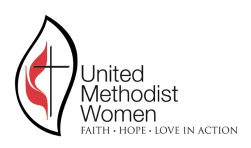 Wednesday afternoons at 2:00 PM             JAN  23                   LOIS DUBBS     &   BRENDA DIETZ                                                    LIGHT REFRESHMENTSFEB 27                    CAROL FREY & JOLA  SHOFF                                                              LIGHT REFRESHMENTS                                      MARCH 6                    ATTEND ASH WEDNESDAY SERVICE            MARCH 27             12:30  SELF DENIAL  LIGHT MEAL      URITH  DRINK,   JOLA  SOUP,                            LOIS  FRUIT JELLO, BETTY KNAUB  PICKLES   CRACKERS & SPOONS    ETC. AT   CHURCH             APRIL  18                     ATTEND MAUNDAY  THURSDAY SERVICE             APRIL  30                         SPIRITUAL ENRICHMENT   at  EMMANUEL     6:30 – 8:30              MAY  22                    URITH LLOYD  &  BERNICE MARKEL                                    LIGHT REFRESHMENTS         JUNE  26               RED  BRICK BAKERY FOR LUNCHEON    ( EACH PAY OWN MEAL)                                 JULY   27                      SAMPLER DAY  MISSION U AT CHAMBERS HILL 6300 Chambers Hill Rd.                                                  (SATURDAY)       HARRISBURG    (car pool ) AUG   11                                              CHURCH PICNIC FOLLOWING WORSHIP SEPT.   25                                KAY LACKS & BETTY KELLER                                  LIGHT REFRESHMENTS        OCT    23                                      DISTRICT SPEAKER       ?                                                                   GLORIA  NAUGLE &  MARY BOWHAN                              LIGHT REFRESHMENTSNOV  24            SUNDAY        THANK OFFERING SERVICE                                     “ GREATLY BLESSED”NOV.   27                 (WEDNESDAY)           THANKSGIVING EVE WORSHIP                7 PM EMMANUELDEC.  1                  ( SUNDAY )  ADVENT  PROGRAM  2:00 PM                  CONGREGATIONAL EVENT                                                   WINNIE SPRAGUE  &  ?????                         All women attending Emmanuel United Methodist are invited and encouraged to attend the United Methodist Women’s unit which focuses on the missions of the church, fellowship and good food.                                                              